Go to setting and select Icloud: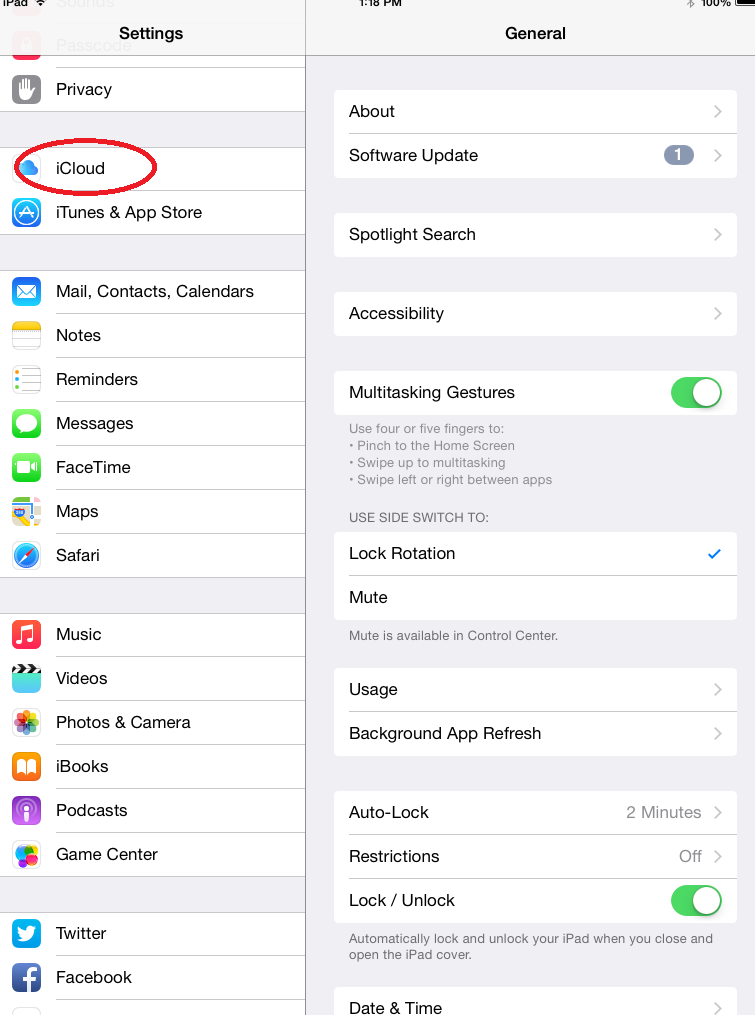 Select Back Up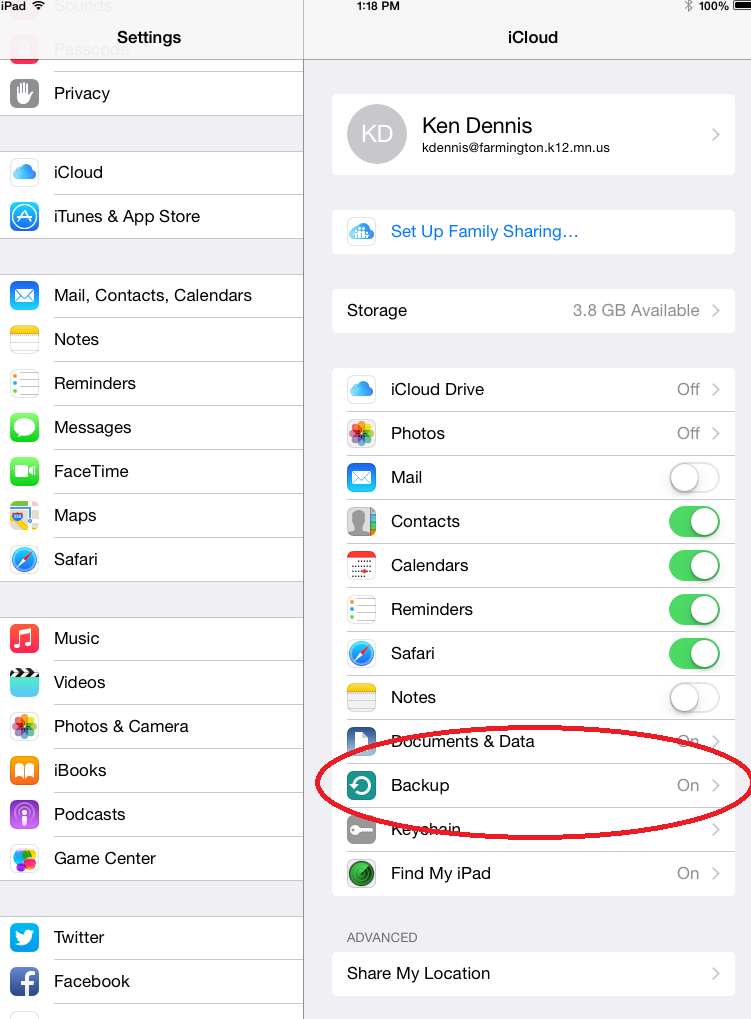 iCloud Backup should be turned on.   This will back up daily, when your  Ipad is plugged in and charging  for an extended period of time.  You can force a backup by selecting Back Up Now.  You can also check to see when the last back up occurred.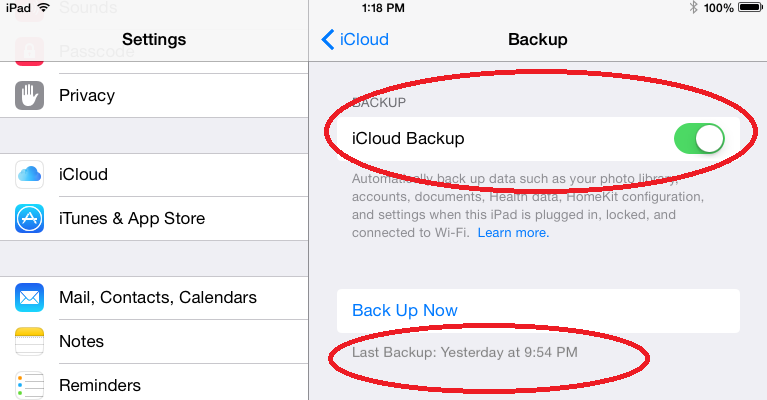 